	Vadovaudamasi Lietuvos Respublikos vietos savivaldos įstatymo 18 straipsnio 1 dalimi ir  atsižvelgdama į Vyriausybės atstovų įstaigos vyriausybės atstovo Klaipėdos ir Tauragės apskrityse 2021 m. gruodžio 29 d. teikimą Nr. TR4-82(5.4E) „Dėl Pagėgių savivaldybės ilgalaikio materialiojo turto viešo nuomos konkurso ir nuomos be konkurso organizavimo ir vykdymo tvarkos aprašo, patvirtinto Pagėgių savivaldybės tarybos 2020-05-28 sprendimo Nr. T-84 1 punktu, pakeitimo“, Pagėgių savivaldybės taryba  n u s p r e n d ž i a: 	1. Pakeisti Pagėgių savivaldybės ilgalaikio materialiojo turto viešo nuomos konkurso ir nuomos be konkurso organizavimo ir vykdymo tvarkos aprašą, patvirtintą Pagėgių savivaldybės tarybos 2020 m. gegužės 28 d. sprendimu Nr. T-84  „Dėl Pagėgių savivaldybės ilgalaikio materialiojo turto viešo nuomos konkurso ir nuomos be konkurso organizavimo ir vykdymo tvarkos aprašo patvirtinimo“ ir jį išdėstyti nauja redakcija  (pridedama).	2. Sprendimą paskelbti Teisės aktų registre ir Pagėgių savivaldybės interneto svetainėje www.pagegiai.lt.SUDERINTA:Administracijos direktorius                                                                             Virginijus KomskisDokumentų valdymo ir teisės skyriaus vyresnioji specialistė	                                                                              Ingrida ZavistauskaitėDokumentų valdymo ir teisės skyriaus vyriausioji specialistė (kalbos ir archyvo tvarkytoja)                                      Laimutė MickevičienėParengė Laimutė Šegždienė,Turto ir ūkio skyriaus vedėjaPATVIRTINTAPagėgių savivaldybės tarybos 2022 m. sausio 27 d. sprendimu Nr. T-PAGĖGIŲ SAVIVALDYBĖS ILGALAIKIO MATERIALIOJO TURTO VIEŠO NUOMOS KONKURSO IR NUOMOS BE KONKURSO ORGANIZAVIMO IR VYKDYMO TVARKOS APRAŠASI SKYRIUSBENDROSIOS NUOSTATOS1. Pagėgių savivaldybės ilgalaikio materialiojo turto viešo nuomos konkurso ir nuomos be konkurso organizavimo ir vykdymo tvarkos aprašas (toliau – Aprašas) nustato Pagėgių savivaldybės (toliau – savivaldybės) ilgalaikio materialiojo turto (toliau – turtas) viešo nuomos konkurso ir nuomos be konkurso organizavimo ir vykdymo tvarką, viešo nuomos konkurso nutraukimo tvarką ir pagrindus, pavyzdinę nuomos sutarties, kurioje nustatytos nuomos sutarties sąlygos, formą, turto valdytojo pareigas organizuojant viešą nuomos konkursą ir nuomą be konkurso.2. Apraše vartojamos sąvokos suprantamos taip, kaip jos apibrėžtos arba yra vartojamos Lietuvos Respublikos valstybės ir savivaldybių turto valdymo, naudojimo ir disponavimo juo įstatyme ir kituose teisės aktuose.3. Savivaldybės turtas gali būti išnuomotas Lietuvos Respublikos ir užsienio valstybių fiziniams, juridiniams asmenims, juridinio asmens statuso neturintiems subjektams, jų filialams ar atstovybėms, asmenims, sudariusiems rašytinį susitarimą. Kai minėti subjektai dalyvauja viešajame turto nuomos konkurse, toliau Apraše jie vadinami konkurso dalyviais.               4.  Nuompinigiai skaičiuojami pagal Pagėgių savivaldybės tarybos nustatytą tvarką.5. Nuompinigiai už savivaldybės turto, kurį patikėjimo teise valdo savivaldybės institucijos, įstaigos ir organizacijos, nuomą pervedami į savivaldybės biudžetą, o už turto, kurį patikėjimo teise valdo savivaldybės įmonės, nuomą – į šių įmonių sąskaitas.6. Savivaldybės turtas išnuomojamas:6.1. jeigu jis neskirtas šalies gynybai ar saugumui užtikrinti, išskyrus atvejus, kai turtas nuomojamas karinių pratybų ir kitų karinio bendradarbiavimo renginių metu;6.2. nenaudojamas savivaldybės funkcijoms įgyvendinti. 7. Savivaldybės turtas išnuomojamas viešo nuomos konkurso būdu, išskyrus šiuos savivaldybės turto nuomos atvejus, kai toks turtas gali būti išnuomotas be konkurso, jeigu:7.1. savivaldybės turtas išnuomojamas neatidėliotinam darbui atlikti (avarijoms, stichinėms nelaimėms likviduoti ir panašiai) ar trumpalaikiam renginiui (parodoms, sporto varžyboms, pasitarimams, seminarams, šventėms, kultūros renginiams), kurio trukmė yra ne ilgesnė kaip 30 kalendorinių dienų, organizuoti;7.2. perkamos paslaugos, kurioms teikti bus naudojamas savivaldybių ilgalaikis ir trumpalaikis materialusis turtas, ir šis turtas išnuomojamas Lietuvos Respublikos viešųjų pirkimų įstatymo nustatyta tvarka vykdomo viešojo paslaugų pirkimo metu;7.3. bent 3 kartus neįvyksta savivaldybės turto viešas nuomos konkursas;7.4. bendrosios nuosavybės teise valdomas savivaldybės nekilnojamasis turtas išnuomojamas šio turto bendraturčiams arba kai išnuomojamas savivaldybės nekilnojamasis turtas yra greta šio turto nuomininkams priklausančių ir (arba) jų naudojamų statinių;7.5. savivaldybės turtas išnuomojamas pelno nesiekiantiems subjektams, kurių pagrindinis veiklos tikslas atitinka bent vieną iš Lietuvos Respublikos valstybės ir savivaldybių turto valdymo naudojimo ir disponavimo juo įstatymo 14 straipsnio 2 dalyje nustatytų tikslų;7.6. savivaldybės turtas išnuomojamas subjektams Lietuvos Respublikos įstatymų numatytais atvejais.8. Savivaldybės turtas gali būti išnuomotas ne ilgesniam kaip 10 metų laikotarpiui (įskaitant nuomos termino pratęsimą), išskyrus atvejus, kai įstatymai, tarptautinės sutartys ar tarptautiniai susitarimai nustato kitaip, taip pat atvejus, kai savivaldybės turtas išnuomojamas įgyvendinant valstybei svarbius ekonominius arba regioninės svarbos projektus, nuomos laikotarpį nustatant atsižvelgiant į projekto investicijų grąžą ir projekto veiklos pobūdį. Savivaldybės trumpalaikis materialus turtas gali būti išnuomojamas kartu su savivaldybės ilgalaikiu materialiuoju turtu, jeigu tuo siekiama užtikrinti efektyvią savivaldybės ilgalaikio materialiojo turto nuomą.II SKYRIUSSAVIVALDYBĖS TURTO VIEŠO NUOMOS KONKURSO ORGANIZAVIMAS IR VYKDYMASPIRMASIS SKIRSNISSPRENDIMŲ DĖL SAVIVALDYBĖS TURTO NUOMOS PRIĖMIMAS9. Savivaldybės nekilnojamojo turto viešas nuomos konkursas gali būti organizuojamas ir vykdomas informacinių technologijų priemonėmis Lietuvos Respublikos Vyriausybės nustatyta tvarka.10. Sprendimą dėl savivaldybės turto nuomos viešo nuomos konkurso būdu priima Pagėgių savivaldybės taryba išskyrus Aprašo 7.1–7.6 papunkčiuose nustatytus atvejus, kai priimamas sprendimas dėl turto nuomos be konkurso, ir 11 punkte nustatytus atvejus, kai sprendimą dėl turto nuomos viešo nuomos konkurso būdu priima savivaldybės taryba ar jos įgaliota institucija. 11. Sprendimą dėl savivaldybės turto nuomos viešo nuomos konkurso būdu priima savivaldybės taryba ar jos įgaliota institucija, kai išnuomojama ne daugiau kaip 10 m2 nekilnojamojo turto ploto kopijavimo, dauginimo, kavos, vandens ar maisto aparatams pastatyti, mobiliojo ryšio antenoms įrengti ir kitoms panašioms reikmėms.12. Sprendime išnuomoti savivaldybės turtą turi būti nustatytos šios nuomos sąlygos: savivaldybės turto nuomos būdas, nuomojamas turtas ir jo identifikavimo duomenys, turto naudojimo paskirtis, numatomas nuomos terminas, pradinis turto nuompinigių dydis ir kitos nuomos ar nuomos organizavimo sąlygos.ANTRASIS SKIRSNISVIEŠO NUOMOS KONKURSO INICIJAVIMAS IR NUOMOS SĄLYGŲ NUSTATYMAS 13. Viešam turto nuomos konkursui organizuoti savivaldybės taryba ar jos įgaliota institucija sudaro nuolatinę arba laikiną turto nuomos konkurso komisiją (toliau – komisija). Komisija sudaroma iš ne mažiau kaip 3 narių –savivaldybės tarybos ar jos įgaliotos institucijos darbuotojų. Komisijos narys, kuriam netaikomas Lietuvos Respublikos viešųjų ir privačių interesų derinimo valstybinėje tarnyboje įstatymas, privalo nusišalinti nuo dalyvavimo turto nuomos konkurso procese, jeigu jis asmeniškai suinteresuotas turto nuomos konkurso rezultatais.14. Viešą turto nuomos konkursą komisija gali inicijuoti Pagėgių savivaldybės tarybai ar  jos įgaliotai institucijai priėmus sprendimą dėl turto nuomos. 15. Vadovaudamasi savivaldybės tarybos ar jos įgaliotos institucijos sprendimu, komisija tvirtina turto viešo nuomos konkurso sąlygas, kuriose turi būti nurodyta:15.1. savivaldybės tarybos ar jos įgaliotos institucijos, priėmusios sprendimą dėl turto nuomos, pavadinimas, adresas, juridinio asmens kodas;15.2. informacija apie nuomojamą turtą (turto pavadinimas, kadastro numeris, adresas, kiti turto identifikavimo duomenys);15.3. turto naudojimo paskirtis ir ypatumai;15.4. pradinis turto nuompinigių dydis, nustatytas sprendime dėl savivaldybės turto nuomos, skelbiant kitus to paties turto nuomos konkursus, pradinis turto nuompinigių dydis nustatomas Aprašo 32 punkte nustatyta tvarka; 15.5. nuompinigių mokėjimo tvarka;15.6. informacija apie delspinigius už nuomininko praleistą nuomos mokesčio mokėjimo terminą;15.7. turto nuomos terminas;15.8. konkurso dalyvių registravimo vieta (adresas, kabineto numeris, telefono numeris, elektroninio pašto adresas), data ir laikas, registravimo pabaigos terminas (data ir laikas); 15.9. konkurso dalyvio pradinio įnašo dydis, jo sumokėjimo terminas ir savivaldybės tarybos ar jos įgaliotos institucijos banko sąskaitos, į kurią turi būti sumokėtas pradinis įnašas, rekvizitai. Savivaldybės turtą išnuomojant iki 1 metų laikotarpiui, konkurso dalyvio pradinis įnašas negali būti mažesnis kaip 1 mėnesio pradinio turto nuompinigių dydžio suma, o turtą išnuomojant ilgesniam kaip 1 metų laikotarpiui – 3 mėnesių pradinio savivaldybės turto nuompinigių dydžio suma; 15.10. turto apžiūros sąlygos (asmens, atsakingo už turto apžiūrą, vardas, pavardė, telefono numeris, elektroninio pašto adresas ir kt.);15.11. komisijos posėdžio vieta, data ir tikslus laikas;15.12. kita informacija ir papildomi reikalavimai, kuriuos turto nuomininkas ir konkurso laimėtojas turės atitikti ir / ar įgyvendinti iki bus sudaryta nuomos sutartis ir / ar nuomos sutarties įgyvendinimo laikotarpiu.16. Konkurso sąlygos ne vėliau kaip per 5 dienas nuo jų patvirtinimo komisijos posėdyje dienos turi būti paskelbtos savivaldybės tarybos ar jos įgaliotos institucijos interneto svetainėje ir bent vienoje vietinėje visuomenės informavimo priemonėje. TREČIASIS SKIRSNISVIEŠO NUOMOS KONKURSO DALYVIŲ REGISTRAVIMAS 17. Konkurso dalyviai paskelbtose konkurso sąlygose nurodytu laiku pateikia komisijos nariui užklijuotą voką, ant kurio turi būti užrašyta: konkurso dalyvio pavadinimas ir adresas, turto, kurio nuomos konkursas buvo skelbtas, pavadinimas ir adresas bei nuoroda „Turto nuomos konkursui“. Voke turi būti pateikti šie dokumentai:17.1. paraiška, kurioje nurodomas konkurso dalyvio ar jo įgalioto asmens vardas, pavardė, gyvenamosios vietos adresas (šie reikalavimai taikomi fiziniams asmenims) arba asmens teisinė forma, pavadinimas, kodas ir buveinės adresas, kontaktinio asmens telefono numeris, elektroninio pašto adresas; nurodytas siūlomas konkretus nuompinigių dydis; konkurso dalyvio ar jo įgalioto asmens sąskaita, į kurią pervesti grąžinamą pradinį įnašą, rekvizitai;17.2. nustatyta tvarka patvirtintas įgaliojimas, jeigu konkurso dalyviui konkurse atstovauja jo įgaliotas asmuo; 17.3. pradinio įnašo sumokėjimo patvirtinimo dokumentai;17.4. dokumentai, kuriais patvirtinama, kad konkurso dalyvio veikla atitinka viešo turto nuomos konkurso sąlygose nustatyto pobūdžio veiklą.18. Komisijos narys registruoja konkurso dalyvio pateiktą voką dokumentų registracijos byloje ar kompiuterinėje laikmenoje – įrašo pateikto voko registracijos numerį, gavimo datą ir laiką (minutės tikslumu), ant voko užrašo registracijos numerį ir gavimo datą ir laiką (minutės tikslumu).19. Asmenys neregistruojami konkurso dalyviais, jeigu jie pateikė neužklijuotą voką arba pasibaigus skelbime nurodytam dokumentų registravimo laikui, jeigu pagal užrašą ant gauto užklijuoto voko neįmanoma identifikuoti norimo išsinuomoti savivaldybės turto ir jeigu, nurodžius trūkumus, jie nėra ištaisomi dokumentų registravimo metu.20. Jeigu dėl Aprašo 19 punkte nurodytų priežasčių asmenys neregistruojami konkurso dalyviais, jiems ne vėliau kaip kitą darbo dieną po dokumentų gavimo dienos dokumentai išsiunčiami registruotu laišku.21. Įregistruotas konkurso dalyvis iki skelbime nurodyto dokumentų registravimo termino pabaigos turi teisę atšaukti pateiktą paraišką. 22. Konkurso dalyvis gali pateikti tik vieną paraišką. Konkurso dalyvis, pateikęs daugiau paraiškų, nelaikomas konkurso dalyviu.23. Iki komisijos posėdžio pradžios konkurso dalyvių vokai su dokumentais neatplėšiami, kiti asmenys su duomenimis apie įregistruotus konkurso dalyvius nesupažindinami.KETVIRTASIS SKIRSNISVIEŠO NUOMOS KONKURSO VYKDYMAS24. Viešas nuomos konkursas vykdomas jo sąlygose numatyto komisijos posėdžio metu. Iki komisijos posėdžio pradžios komisijos nariai turi pasirašyti nešališkumo deklaracijas.25. Dalyvauti konkurse turi teisę įregistruoti konkurso dalyviai, pateikę asmens tapatybę patvirtinantį dokumentą.26. Komisijos posėdžio metu konkurso dalyviai įsitikina, kad vokai su dokumentais nepažeisti, komisijos pirmininkas atplėšia vokus, nepažeisdamas voko užklijavimo juostos. Komisijos nariai, nustatę, kad konkurso dalyvių vokuose yra visi Aprašo 17 punkte nurodyti dokumentai, o paraiškose nurodyta visa reikiama informacija, skelbia konkurso dalyvių siūlomus savivaldybės turto nuompinigių dydžius.27. Konkurso laimėtoju pripažįstamas konkurso dalyvis, pasiūlęs didžiausią savivaldybės turto nuompinigių dydį. Jeigu tokį patį (didžiausią) dydį pasiūlo keli konkurso dalyviai, konkurso laimėtoju pripažįstamas dalyvis, kurio pateiktas vokas anksčiau įregistruotas dokumentų registracijos byloje ar kompiuterinėje laikmenoje.28. Kai konkursą laimi didžiausią savivaldybės turto nuompinigių dydį pasiūlęs, bet į komisijos posėdį neatvykęs konkurso dalyvis, jam ne vėliau kaip per 3 darbo dienas nuo komisijos protokolo pasirašymo dienos, registruotu laišku ar elektroniniu laišku išsiunčiamas pranešimas, kuriame nurodoma tiksli data ir laikas, kada bus pasirašoma nuomos sutartis, taip pat nurodoma galimybė konkurso laimėtojui suderinti kitą nuomos sutarties pasirašymo datą. Konkurso dalyviai, neatvykę į komisijos posėdį, apie konkurso rezultatus informuojami raštu (jiems išsiunčiami pranešimai) per 3 darbo dienas nuo komisijos protokolo pasirašymo dienos. 29. Konkurso laimėtojas, negalintis atvykti nurodytu laiku pasirašyti nuomos sutarties, turi ne vėliau kaip per 5 darbo dienas nuo pranešimo gavimo dienos apie tai informuoti savivaldybės tarybos įgaliotą institucijąir suderinti kitą nuomos sutarties pasirašymo datą. Jeigu konkurso dalyvis, pripažintas konkurso laimėtoju, atsisako sudaryti nuomos sutartį arba nepranešęs, kad negali nurodytu laiku atvykti pasirašyti nuomos sutarties, neatvyksta pasirašyti nuomos sutarties, pradinis įnašas jam negrąžinamas. Tokiu atveju komisijos sprendimu konkurso laimėtoju pripažįstamas kitas pagal eilę konkurso sąlygas atitinkančius dokumentus pateikęs konkurso dalyvis, pasiūlęs didžiausią savivaldybės turto nuompinigių dydį.30. Jeigu dalyvauti konkurse užsiregistruoja tik vienas konkurso dalyvis, jo pateikti dokumentai atitinka Aprašo 17 punkto reikalavimus ir jis pasiūlo savivaldybės turto nuompinigių dydį, ne mažesnį už nustatytą pradinį nuompinigių dydį, konkurso dalyvis pripažįstamas konkurso laimėtoju.31. Jeigu dalyvauti turto nuomos konkurse neužsiregistruoja nė vienas dalyvis arba visi konkurso dalyviai pasiūlo nuompinigių dydį, mažesnį už nustatytą pradinį nuompinigių dydį, ir (ar) buvo pateikiami ne visi Aprašo 17 punkte nurodyti dokumentai, konkursas skelbiamas neįvykusiu. 32. Jeigu du kartus paskelbus konkursą pasiūlymo nepateikia nė vienas konkurso dalyvis,  komisija skelbiant naujus to paties turto nuomos konkursus pradinį nuompinigių dydį kiekviename kitame konkurse gali  sumažinti iki 10 procentų nuo prieš jį skelbtame konkurse nustatyto pradinio nuompinigių dydžio, tačiau ne daugiau kaip 50 procentų. 33. Konkurso dalyviams, kurie nelaimėjo konkurso, arba Aprašo 31 punkte nurodytu atveju konkursą paskelbus neįvykusiu, savivaldybės tarybos įgaliota institucija per 5 darbo dienas po komisijos protokolo pasirašymo dienos grąžina pradinius įnašus į sąskaitas, nurodytas konkurso dalyvių dokumentuose. 34. Konkurso laimėtojo pradinis įnašas įskaitomas į savivaldybės turto nuompinigius.35. Savivaldybės taryba ar jos įgaliota institucija bet kuriuo metu iki nuomos sutarties sudarymo turi teisę nutraukti konkurso procedūras, jeigu: 35.1. atsirado aplinkybių, kurių nebuvo galima numatyti iki paskelbiant konkursą;35.2. paskelbus konkursą paaiškėjo, kad savivaldybės turto nuoma negalima.  36. Konkurso dalyviai apie sprendimą nutraukti konkurso procedūras informuojami raštu (jiems išsiunčiami pranešimai) ir pradinis įnašas jiems grąžinamas per 5 darbo dienas nuo sprendimo nutraukti konkursą priėmimo dienos.37. Paskelbti savivaldybės turto nuompinigių dydžiai, juos pasiūlę konkurso dalyviai, konkurso rezultatai įrašomi komisijos protokole, kurį ne vėliau kaip kitą dieną po komisijos posėdžio dienos pasirašo komisijos pirmininkas ir komisijos nariai. Konkurso dalyviai ar jų įgalioti atstovai turi teisę susipažinti su komisijos protokolu.III SKYRIUSSAVIVALDYBĖS TURTO NUOMOS BE KONKURSO ORGANIZAVIMAS IR VYKDYMAS38. Savivaldybės turtas be konkurso gali būti išnuomojamas Aprašo 7.1–7.6 papunkčiuose ar kitų įstatymų nustatytais atvejais.39. Sprendimą dėl savivaldybės turto nuomos be konkurso priima Pagėgių savivaldybės taryba Aprašo 7.4–7.6 papunkčiuose nustatytais atvejais, ar savivaldybės tarybos įgaliota institucija Aprašo 7.1– 7.3 papunkčiuose nustatytais atvejais. 40. Savivaldybės tarybos ar jos įgaliotos institucijos sprendime dėl savivaldybės turto nuomos be konkurso turi būti nurodyta:40.1. informacija apie nuomojamą turtą (turto pavadinimas, kadastro numeris, adresas ar kiti turto identifikavimo duomenys);40.2. turto panaudojimo paskirtis (tikslas);40.3. nuompinigių dydis;40.4. institucija ir asmuo, įgalioti pasirašyti nuomos sutartį ir turto priėmimo–perdavimo aktą.41. Savivaldybės turto, išnuomoto be konkurso, nuomai taikomos Aprašo bendrosios nuostatos, išskyrus Aprašo 7.2 papunktyje nurodytą atvejį.42. Aprašo 3 punkte nurodyti subjektai, norintys išsinuomoti savivaldybės turtą be konkurso, savivaldybės tarybai ar jos įgaliotai institucijai pateikia paraišką, kurioje turi būti nurodyta:42.1. asmens ar jo įgalioto asmens vardas, pavardė, gyvenamosios vietos adresas (šie reikalavimai taikomi fiziniams asmenims) arba juridinio asmens teisinė forma, pavadinimas, kodas ir buveinės adresas (šie reikalavimai taikomi juridiniams asmenims ar organizacijoms);42.2. kokiam tikslui subjektas naudos nuomojamą turtą.43. Savivaldybės taryba ar jos įgaliota institucija, gavus paraišką neatidėliotiniems darbams vykdyti, įvertinus, ar pateikta paraiška atitinka Aprašo 42 punkte nurodytas aplinkybes, priima sprendimą išnuomoti savivaldybės turtą paraiškos pateikimo dieną.44. Apie priimtą sprendimą ir turto nuomos sutarties sudarymo datą ir laiką asmuo informuojamas raštu ne vėliau kaip per 5 darbo dienas nuo sprendimo priėmimo dienos, o tuo atveju, kai paraiška pateikta neatidėliotiniems darbams vykdyti ar trumpalaikiams renginiams, kurių trukmė yra ne ilgesnė kaip 30 kalendorinių dienų, organizuoti, – sprendimo priėmimo dieną.45. Jeigu savivaldybės taryba ar jos įgaliota institucija atsisako išnuomoti turtą, paraišką išsinuomoti turtą pateikęs asmuo apie tai informuojamas raštu ne vėliau kaip per 5 darbo dienas nuo paraiškos pateikimo, nurodant atsisakymo išnuomoti savivaldybės turtą priežastis.46. Savivaldybei nuosavybės teise priklausantį ilgalaikį materialųjį turtą, perduotą pagal patikėjimo sutartį, gali nuomoti ar perduoti panaudai savivaldybės tarybos nustatyta tvarka LNSS asmens ir (ar) visuomenės sveikatos priežiūros viešosios įstaigos, kurių savininkas (dalininkas) yra savivaldybė.IV SKYRIUSNUOMOS SUTARTIES PASIRAŠYMAS IR TURTO PERDAVIMAS47. Savivaldybės taryba ar jos įgaliota institucija savivaldybės turto nuomos sutartį, sudarytą pagal Savivaldybės ilgalaikio materialiojo turto nuomos sutarties pavyzdinę formą (1 priedas), pasirašo:47.1. su turto nuomos konkurso laimėtoju arba jo įgaliotu atstovu – per 20 darbo dienų nuo komisijos protokolo pasirašymo dienos, išskyrus atvejus, kai konkurso laimėtojui informavus apie negalėjimą nurodytu laiku atvykti pasirašyti nuomos sutarties yra suderinama kita nuomos sutarties pasirašymo data;47.2. kai turtas išnuomojamas be konkurso, su paraišką pateikusiu asmeniu – ne vėliau kaip per 10 darbo dienų nuo sprendimo priėmimo dienos, neatidėliotiniems darbams ar trumpalaikiams renginiams vykdyti – ne vėliau kaip kitą darbo dieną po sprendimo priėmimo dienos.48. Savivaldybės turto perdavimas įforminamas savivaldybės materialiojo turto perdavimo–priėmimo aktu, parengtu pagal nustatytą formą. Turto perdavimo–priėmimo aktas su nuomininku pasirašomas per 3 darbo dienas nuo turto nuomos sutarties pasirašymo dienos. Kai išnuomojamas nekilnojamasis turtas, sutartį nuomininkas privalo įregistruoti valstybės įmonės Registrų centro Nekilnojamojo turto registre ne vėliau kaip per 20 darbo dienų nuo nuomos perdavimo–priėmimo akto pasirašymo dienos. Pasibaigus nuomos sutarties terminui, nuomininkas sutartį išregistruoja iš valstybės įmonės Registrų centro Nekilnojamojo turto registro.V SKYRIUSBAIGIAMOSIOS NUOSTATOS49. Savivaldybės turto nuomininkas neturi teisės:49.1. įkeisti nuomos teisės, perduoti jos kaip turtinio įnašo ar kitaip jos suvaržyti;49.2. be savivaldybės tarybos ar jos įgaliotos institucijos raštiško sutikimo atlikti statinio kapitalinio remonto ar rekonstravimo darbų;49.3. subnuomoti arba perleisti naudotis turtu tretiesiems asmenims;49.4. išpirkti nuomojamą savivaldybės turtą.50. Nuomininkui, pagerinusiam išsinuomotą savivaldybės turtą, už turto pagerinimą neatlyginama.51. Nuomininkui, kuris atlieka išsinuomoto turto (patalpų) remontą, pritaikydamas jį savo veiklai, už turto pagerinimą neatlyginama.52. Nuomininkas, sutartyje nustatytu laiku nesumokėjęs nuompinigių, moka už kiekvieną pradelstą dieną įstatymuose nustatytus delspinigius.53. Nuomininkas savo lėšomis per 15 dienų nuo sutarties pasirašymo dienos apdraudžia visam sutarties galiojimo laikui nuomojamą nekilnojamąjį turtą nuomotojo naudai nuo žalos, kuri gali būti padaryta dėl ugnies, vandens, gamtos jėgų, vagysčių ir kitų draudžiamųjų įvykių (išskyrus atvejus, kai išnuomojamas nekilnojamasis turtas, kuriuo nuomininkas naudojasi kartu su turto valdytoju pagal suderintą grafiką).54. Ginčai, kilę dėl savivaldybės turto nuomos organizavimo ar jo rezultatų, nuomos sutarties vykdymo, sprendžiami įstatymų nustatyta tvarka.______________________________Pagėgių savivaldybės tarybos                                                                                                veiklos reglamento                                                                                  2 priedasSPRENDIMO PROJEKTO „DĖL PAGĖGIŲ SAVIVALDYBĖS TARYBOS 2020 M. GEGUŽĖS 28 D. SPRENDIMO NR. T-84 „DĖL PAGĖGIŲ SAVIVALDYBĖS ILGALAIKIO MATERIALIOJO TURTO VIEŠO NUOMOS KONKURSO IR NUOMOS BE KONKURSO ORGANIZAVIMO IR VYKDYMO TVARKOS APRAŠO PATVIRTINIMO“ PAKEITIMO“AIŠKINAMASIS RAŠTAS2022-01-14	1. Parengto projekto tikslai ir uždaviniai: Pakeisti ir išdėstyti nauja redakcijaPagėgių savivaldybės ilgalaikio materialiojo turto viešo nuomos konkurso ir nuomos be konkurso organizavimo ir vykdymo tvarkos aprašą, kad atitiktų šiuo metu galiojantiems teisės aktams. 	 2. Kaip šiuo metu yra sureguliuoti projekte aptarti klausimai: Pagėgių savivaldybės ilgalaikio materialiojo turto viešo nuomos konkurso ir nuomos be konkurso organizavimo ir vykdymo tvarkos aprašas pakeistas nauja redakcija pagal Vyriausybės atstovų įstaigos vyriausybės atstovo Klaipėdos ir Tauragės apskrityse 2021-12-29 teikimą Nr. TR4-82(5.5E) „Dėl Pagėgių savivaldybės ilgalaikio materialiojo turto viešo nuomos konkurso ir nuomos be konkurso organizavimo ir vykdymo tvarkos aprašo, patvirtinto Pagėgių savivaldybės tarybos 2020-05-28 sprendimu Nr. T-84 1 punktu, pakeitimo“. 	3. Kokių teigiamų rezultatų laukiama: Aprašas tinkamai reglamentuos Savivaldybės ilgalaikio materialiojo turto viešojo nuomos konkurso ir nuomos be konkurso organizavimo ir vykdymo tvarką.	 4. Galimos neigiamos priimto projekto pasekmės ir kokių priemonių reikėtų imtis, kad tokių pasekmių būtų išvengta: Priėmus sprendimą neigiamų pasekmių nenumatoma. 	5. Kokius galiojančius aktus (tarybos, mero, savivaldybės administracijos direktoriaus) reikėtų pakeisti ir panaikinti, priėmus sprendimą pagal teikiamą projektą: Nereikės.	 6. Jeigu priimtam sprendimui reikės kito tarybos sprendimo, mero potvarkio ar administracijos direktoriaus įsakymo, kas ir kada juos turėtų parengti:  Turto ir ūkio skyrius.	7. Ar reikalinga atlikti sprendimo projekto antikorupcinį vertinimą: Nereikalinga.	8. Sprendimo vykdytojai ir įvykdymo terminai, lėšų, reikalingų sprendimui įgyvendinti, poreikis (jeigu tai numatoma – derinti su Finansų skyriumi): Papildomų lėšų sprendimui įgyvendinti nereikės.	9.Projekto rengimo metu gauti specialistų vertinimai ir išvados, ekonominiai apskaičiavimai (sąmatos)  ir konkretūs finansavimo šaltiniai: Specialistų vertinimų negauta.	 10. Projekto rengėjas ar rengėjų grupė. Turto ir ūkio skyriaus vedėjaLaimutė Šegždienė, tel. 8 441 70 410.	11. Kiti, rengėjo nuomone,  reikalingi pagrindimai ir paaiškinimai: Vyriausybės atstovų įstaigos vyriausybės atstovo Klaipėdos ir Tauragės apskrityse 2021-12-29 teikimas Nr. TR4-82(5.5E) „Dėl Pagėgių savivaldybės ilgalaikio materialiojo turto viešo nuomos konkurso ir nuomos be konkurso organizavimo ir vykdymo tvarkos aprašo, patvirtinto Pagėgių savivaldybės tarybos 2020-05-28 sprendimu Nr. T-84 1 punktu, pakeitimo“. Turto ir ūkio skyriaus vedėja                                                                                Laimutė Šegždienė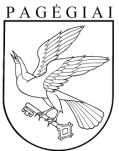 Pagėgių savivaldybės tarybasprendimasDĖL PAGĖGIŲ SAVIVALDYBĖS ILGALAIKIO MATERIALIOJO TURTO VIEŠO NUOMOS KONKURSO IR NUOMOS BE KONKURSO ORGANIZAVIMO IR VYKDYMO TVARKOS APRAŠO PATVIRTINIMO2020 m. gegužės 28 d. Nr. T-84PagėgiaiVadovaudamasi Lietuvos Respublikos vietos savivaldos įstatymo 16 straipsnio 2 dalies 26 punktu ir 18 straipsnio 1 dalimi, Lietuvos Respublikos valstybės ir savivaldybių turto valdymo, naudojimo ir disponavimo juo įstatymo 15 straipsniu, Pagėgių savivaldybei nuosavybės teise priklausančio turto valdymo, naudojimo ir disponavimo juo tvarkos aprašo, patvirtinto Pagėgių savivaldybės tarybos 2019 m. rugsėjo 26 d. sprendimu Nr. T-160 „Dėl Pagėgių savivaldybei nuosavybės teise priklausančio turto valdymo, naudojimo ir disponavimo juo tvarkos aprašo patvirtinimo“ 34 punktu, Pagėgių savivaldybės taryba  n u s p r e n d ž i a:1. Patvirtinti Pagėgių savivaldybės ilgalaikio materialiojo turto viešo nuomos konkurso ir nuomos be konkurso organizavimo ir vykdymo tvarkos aprašą (pridedama).2. Pripažinti netekusiu galios Pagėgių savivaldybės tarybos 2015 m. balandžio 2 d. sprendimą Nr. T-34 „Dėl Pagėgių savivaldybės ilgalaikio materialiojo turto nuomos konkursų organizavimo taisyklių patvirtinimo"3. Sprendimą paskelbti Teisės aktų registre ir Pagėgių savivaldybės interneto svetainėje www.pagegiai.lt.Šis sprendimas gali būti skundžiamas Regionų apygardos administracinio teismo Klaipėdos rūmams (Galinio Pylimo g. 9, 91230 Klaipėda) Lietuvos Respublikos administracinių bylų teisenos įstatymo nustatyta tvarka per 1 (vieną) mėnesį nuo sprendimo paskelbimo ar įteikimo suinteresuotiems asmenims dienos.Savivaldybės meras				          Vaidas Bendaravičius	PATVIRTINTAPagėgių savivaldybės tarybos 2020 m. gegužės 28 d. sprendimu Nr. T-84PAGĖGIŲ SAVIVALDYBĖS ILGALAIKIO MATERIALIOJO TURTO VIEŠO NUOMOS KONKURSO IR NUOMOS BE KONKURSO ORGANIZAVIMO IR VYKDYMO TVARKOS APRAŠASI SKYRIUSBENDROSIOS NUOSTATOS1. Pagėgių savivaldybės ilgalaikio materialiojo turto viešo nuomos konkurso ir nuomos be konkurso organizavimo ir vykdymo tvarkos aprašas (toliau – Aprašas) nustato Pagėgių savivaldybės (toliau – savivaldybės) ilgalaikio materialiojo turto (toliau – turtas) viešo nuomos konkurso ir nuomos be konkurso organizavimo ir vykdymo tvarką, viešo nuomos konkurso nutraukimo tvarką ir pagrindus, pavyzdinę nuomos sutarties, kurioje nustatytos nuomos sutarties sąlygos, formą, turto valdytojo pareigas organizuojant viešą nuomos konkursą ir nuomą be konkurso.2. Apraše vartojamos sąvokos suprantamos taip, kaip jos apibrėžtos arba yra vartojamos Lietuvos Respublikos valstybės ir savivaldybių turto valdymo, naudojimo ir disponavimo juo įstatyme ir kituose teisės aktuose.3. Savivaldybės turtas gali būti išnuomotas Lietuvos Respublikos ir užsienio valstybių fiziniams, juridiniams asmenims, juridinio asmens statuso neturintiems subjektams, jų filialams ar atstovybėms, asmenims, sudariusiems rašytinį susitarimą. Kai minėti subjektai dalyvauja viešajame turto nuomos konkurse, toliau Apraše jie vadinami konkurso dalyviais. 4. Nuompinigiai skaičiuojami pagal Lietuvos Respublikos Vyriausybės nustatytą tvarką.5. Nuompinigiai už savivaldybės turto, kurį patikėjimo teise valdo savivaldybės institucijos, įstaigos ir organizacijos, nuomą pervedami į savivaldybės biudžetą, o už turto, kurį patikėjimo teise valdo savivaldybės įmonės, nuomą – į šių įmonių sąskaitas.6. Savivaldybės turtas išnuomojamas:6.1. jeigu jis neskirtas šalies gynybai ar saugumui užtikrinti, išskyrus atvejus, kai turtas nuomojamas karinių pratybų ir kitų karinio bendradarbiavimo renginių metu;6.2. nenaudojamas savivaldybės funkcijoms įgyvendinti. 7. Savivaldybės turtas išnuomojamas viešo nuomos konkurso būdu, išskyrus šiuos savivaldybės turto nuomos atvejus, kai toks turtas gali būti išnuomotas be konkurso, jeigu:7.1. savivaldybės turtas išnuomojamas neatidėliotinam darbui atlikti (avarijoms, stichinėms nelaimėms likviduoti ir panašiai) ar trumpalaikiam renginiui (parodoms, sporto varžyboms, pasitarimams, seminarams, šventėms, kultūros renginiams), kurio trukmė yra ne ilgesnė kaip 30 kalendorinių dienų, organizuoti;7.2. perkamos paslaugos, kurioms teikti bus naudojamas savivaldybių ilgalaikis ir trumpalaikis materialusis turtas, ir šis turtas išnuomojamas Lietuvos Respublikos viešųjų pirkimų įstatymo nustatyta tvarka vykdomo viešojo paslaugų pirkimo metu;7.3. bent 3 kartus neįvyksta savivaldybės turto viešas nuomos konkursas;7.4. bendrosios nuosavybės teise valdomas savivaldybės nekilnojamasis turtas išnuomojamas šio turto bendraturčiams arba kai išnuomojamas savivaldybės nekilnojamasis turtas yra greta šio turto nuomininkams priklausančių ir (arba) jų naudojamų statinių;7.5. savivaldybės turtas išnuomojamas pelno nesiekiantiems subjektams, kurių pagrindinis veiklos tikslas atitinka bent vieną iš Lietuvos Respublikos valstybės ir savivaldybių turto valdymo naudojimo ir disponavimo juo įstatymo 14 straipsnio 2 dalyje nustatytų tikslų;7.6. savivaldybės turtas išnuomojamas subjektams Lietuvos Respublikos įstatymų numatytais atvejais.8. Savivaldybės turtas gali būti išnuomotas ne ilgesniam kaip 10 metų laikotarpiui (įskaitant nuomos termino pratęsimą), išskyrus atvejus, kai įstatymai, tarptautinės sutartys ar tarptautiniai susitarimai nustato kitaip, taip pat atvejus, kai savivaldybės turtas išnuomojamas įgyvendinant valstybei svarbius ekonominius projektus, nuomos laikotarpį nustatant atsižvelgiant į projekto investicijų grąžą ir projekto veiklos pobūdį. Savivaldybės trumpalaikis materialus turtas gali būti išnuomojamas kartu su savivaldybės ilgalaikiu materialiuoju turtu, jeigu tuo siekiama užtikrinti efektyvią savivaldybės ilgalaikio materialiojo turto nuomą.II SKYRIUSSAVIVALDYBĖS TURTO VIEŠO NUOMOS KONKURSO ORGANIZAVIMAS IR VYKDYMASPIRMASIS SKIRSNISSPRENDIMŲ DĖL SAVIVALDYBĖS TURTO NUOMOS PRIĖMIMAS9. Savivaldybės nekilnojamojo turto viešas nuomos konkursas gali būti organizuojamas ir vykdomas informacinių technologijų priemonėmis Lietuvos Respublikos Vyriausybės nustatyta tvarka.10. Sprendimą dėl savivaldybės turto nuomos viešo nuomos konkurso būdu priima Pagėgių savivaldybės taryba išskyrus Aprašo 7.1–7.6 papunkčiuose nustatytus atvejus, kai priimamas sprendimas dėl turto nuomos be konkurso, ir 11 punkte nustatytus atvejus, kai sprendimą dėl turto nuomos viešo nuomos konkurso būdu priima savivaldybės turto valdytojas. 11. Sprendimą dėl savivaldybės turto nuomos viešo nuomos konkurso būdu priima turto valdytojas, kai išnuomojama ne daugiau kaip 10 m2 nekilnojamojo turto ploto kopijavimo, dauginimo, kavos, vandens ar maisto aparatams pastatyti, mobiliojo ryšio antenoms įrengti ir kitoms panašioms reikmėms.12. Sprendime išnuomoti savivaldybės turtą turi būti nustatytos šios nuomos sąlygos: savivaldybės turto nuomos būdas, nuomojamas turtas ir jo identifikavimo duomenys, turto naudojimo paskirtis, numatomas nuomos terminas, pradinis turto nuompinigių dydis ir kitos nuomos ar nuomos organizavimo sąlygos.ANTRASIS SKIRSNISVIEŠO NUOMOS KONKURSO INICIJAVIMAS IR NUOMOS SĄLYGŲ NUSTATYMAS 13. Viešam turto nuomos konkursui organizuoti turto valdytojas sudaro nuolatinę arba laikiną turto nuomos konkurso komisiją (toliau – komisija). Komisija sudaroma iš ne mažiau kaip 3 narių – turto valdytojo darbuotojų. Komisijos narys, kuriam netaikomas Lietuvos Respublikos viešųjų ir privačių interesų derinimo valstybinėje tarnyboje įstatymas, privalo nusišalinti nuo dalyvavimo turto nuomos konkurso procese, jeigu jis asmeniškai suinteresuotas turto nuomos konkurso rezultatais.14. Viešą turto nuomos konkursą komisija gali inicijuoti Pagėgių savivaldybės tarybai ar turto valdytojui priėmus sprendimą dėl turto nuomos. 15. Vadovaudamasi turto valdytojo sprendimu, komisija tvirtina turto viešo nuomos konkurso sąlygas, kuriose turi būti nurodyta:15.1. turto valdytojo, priėmusio sprendimą dėl turto nuomos, pavadinimas, adresas, juridinio asmens kodas;15.2. informacija apie nuomojamą turtą (turto pavadinimas, kadastro numeris, adresas, kiti turto identifikavimo duomenys);15.3. turto naudojimo paskirtis ir ypatumai;15.4. pradinis turto nuompinigių dydis, nustatytas sprendime dėl savivaldybės turto nuomos, skelbiant kitus to paties turto nuomos konkursus, pradinis turto nuompinigių dydis nustatomas Aprašo 32 punkte nustatyta tvarka; 15.5. nuompinigių mokėjimo tvarka;15.6. informacija apie delspinigius už nuomininko praleistą nuomos mokesčio mokėjimo terminą;15.7. turto nuomos terminas;15.8. konkurso dalyvių registravimo vieta (adresas, kabineto numeris, telefono numeris, elektroninio pašto adresas), data ir laikas, registravimo pabaigos terminas (data ir laikas); 15.9. konkurso dalyvio pradinio įnašo dydis, jo sumokėjimo terminas ir turto valdytojo banko sąskaitos, į kurią turi būti sumokėtas pradinis įnašas, rekvizitai. Savivaldybės turtą išnuomojant iki 1 metų laikotarpiui, konkurso dalyvio pradinis įnašas negali būti mažesnis kaip 1 mėnesio pradinio turto nuompinigių dydžio suma, o turtą išnuomojant ilgesniam kaip 1 metų laikotarpiui – 3 mėnesių pradinio savivaldybės turto nuompinigių dydžio suma; 15.10. turto apžiūros sąlygos (asmens, atsakingo už turto apžiūrą, vardas, pavardė, telefono numeris, elektroninio pašto adresas ir kt.);15.11. komisijos posėdžio vieta, data ir tikslus laikas;15.12. kita informacija ir papildomi reikalavimai, kuriuos turto nuomininkas ir konkurso laimėtojas turės atitikti ir / ar įgyvendinti iki bus sudaryta nuomos sutartis ir / ar nuomos sutarties įgyvendinimo laikotarpiu.16. Konkurso sąlygos ne vėliau kaip per 5 dienas nuo jų patvirtinimo komisijos posėdyje dienos turi būti paskelbtos turto valdytojo interneto svetainėje ir bent vienoje vietinėje visuomenės informavimo priemonėje. TREČIASIS SKIRSNISVIEŠO NUOMOS KONKURSO DALYVIŲ REGISTRAVIMAS 17. Konkurso dalyviai paskelbtose konkurso sąlygose nurodytu laiku pateikia komisijos nariui užklijuotą voką, ant kurio turi būti užrašyta: konkurso dalyvio pavadinimas ir adresas, turto, kurio nuomos konkursas buvo skelbtas, pavadinimas ir adresas bei nuoroda „Turto nuomos konkursui“. Voke turi būti pateikti šie dokumentai:17.1. paraiška, kurioje nurodomas konkurso dalyvio ar jo įgalioto asmens vardas, pavardė, gyvenamosios vietos adresas (šie reikalavimai taikomi fiziniams asmenims) arba asmens teisinė forma, pavadinimas, kodas ir buveinės adresas, kontaktinio asmens telefono numeris, elektroninio pašto adresas; nurodytas siūlomas konkretus nuompinigių dydis; konkurso dalyvio ar jo įgalioto asmens sąskaita, į kurią pervesti grąžinamą pradinį įnašą, rekvizitai;17.2. nustatyta tvarka patvirtintas įgaliojimas, jeigu konkurso dalyviui konkurse atstovauja jo įgaliotas asmuo; 17.3. pradinio įnašo sumokėjimo patvirtinimo dokumentai;17.4. dokumentai, kuriais patvirtinama, kad konkurso dalyvio veikla atitinka viešo turto nuomos konkurso sąlygose nustatyto pobūdžio veiklą.18. Komisijos narys registruoja konkurso dalyvio pateiktą voką dokumentų registracijos byloje ar kompiuterinėje laikmenoje – įrašo pateikto voko registracijos numerį, gavimo datą ir laiką (minutės tikslumu), ant voko užrašo registracijos numerį ir gavimo datą ir laiką (minutės tikslumu).19. Asmenys neregistruojami konkurso dalyviais, jeigu jie pateikė neužklijuotą voką arba pasibaigus skelbime nurodytam dokumentų registravimo laikui, jeigu pagal užrašą ant gauto užklijuoto voko neįmanoma identifikuoti norimo išsinuomoti savivaldybės turto ir jeigu, nurodžius trūkumus, jie nėra ištaisomi dokumentų registravimo metu.20. Jeigu dėl Aprašo 19 punkte nurodytų priežasčių asmenys neregistruojami konkurso dalyviais, jiems ne vėliau kaip kitą darbo dieną po dokumentų gavimo dienos dokumentai išsiunčiami registruotu laišku.21. Įregistruotas konkurso dalyvis iki skelbime nurodyto dokumentų registravimo termino pabaigos turi teisę atšaukti pateiktą paraišką. 22. Konkurso dalyvis gali pateikti tik vieną paraišką. Konkurso dalyvis, pateikęs daugiau paraiškų, nelaikomas konkurso dalyviu.23. Iki komisijos posėdžio pradžios konkurso dalyvių vokai su dokumentais neatplėšiami, kiti asmenys su duomenimis apie įregistruotus konkurso dalyvius nesupažindinami.KETVIRTASIS SKIRSNISVIEŠO NUOMOS KONKURSO VYKDYMAS24. Viešas nuomos konkursas vykdomas jo sąlygose numatyto komisijos posėdžio metu. Iki komisijos posėdžio pradžios komisijos nariai turi pasirašyti nešališkumo deklaracijas.25. Dalyvauti konkurse turi teisę įregistruoti konkurso dalyviai, pateikę asmens tapatybę patvirtinantį dokumentą.26. Komisijos posėdžio metu konkurso dalyviai įsitikina, kad vokai su dokumentais nepažeisti, komisijos pirmininkas atplėšia vokus, nepažeisdamas voko užklijavimo juostos. Komisijos nariai, nustatę, kad konkurso dalyvių vokuose yra visi Aprašo 17 punkte nurodyti dokumentai, o paraiškose nurodyta visa reikiama informacija, skelbia konkurso dalyvių siūlomus savivaldybės turto nuompinigių dydžius.27. Konkurso laimėtoju pripažįstamas konkurso dalyvis, pasiūlęs didžiausią savivaldybės turto nuompinigių dydį. Jeigu tokį patį (didžiausią) dydį pasiūlo keli konkurso dalyviai, konkurso laimėtoju pripažįstamas dalyvis, kurio pateiktas vokas anksčiau įregistruotas dokumentų registracijos byloje ar kompiuterinėje laikmenoje.28. Kai konkursą laimi didžiausią savivaldybės turto nuompinigių dydį pasiūlęs, bet į komisijos posėdį neatvykęs konkurso dalyvis, jam ne vėliau kaip per 3 darbo dienas nuo komisijos protokolo pasirašymo dienos, turto valdytojas registruotu laišku ar elektroniniu laišku išsiunčia pranešimą, kuriame nurodoma tiksli data ir laikas, kada bus pasirašoma nuomos sutartis, taip pat nurodoma galimybė konkurso laimėtojui suderinti kitą nuomos sutarties pasirašymo datą. Konkurso dalyviai, neatvykę į komisijos posėdį, apie konkurso rezultatus informuojami raštu (jiems išsiunčiami pranešimai) per 3 darbo dienas nuo komisijos protokolo pasirašymo dienos. 29. Konkurso laimėtojas, negalintis atvykti nurodytu laiku pasirašyti nuomos sutarties, turi ne vėliau kaip per 5 darbo dienas nuo pranešimo gavimo dienos apie tai informuoti turto valdytoją ir suderinti kitą nuomos sutarties pasirašymo datą. Jeigu konkurso dalyvis, pripažintas konkurso laimėtoju, atsisako sudaryti nuomos sutartį arba nepranešęs, kad negali nurodytu laiku atvykti pasirašyti nuomos sutarties, neatvyksta pasirašyti nuomos sutarties, pradinis įnašas jam negrąžinamas. Tokiu atveju komisijos sprendimu konkurso laimėtoju pripažįstamas kitas pagal eilę konkurso sąlygas atitinkančius dokumentus pateikęs konkurso dalyvis, pasiūlęs didžiausią savivaldybės turto nuompinigių dydį.30. Jeigu dalyvauti konkurse užsiregistruoja tik vienas konkurso dalyvis, jo pateikti dokumentai atitinka Aprašo 17 punkto reikalavimus ir jis pasiūlo savivaldybės turto nuompinigių dydį, ne mažesnį už nustatytą pradinį nuompinigių dydį, konkurso dalyvis pripažįstamas konkurso laimėtoju.31. Jeigu dalyvauti turto nuomos konkurse neužsiregistruoja nė vienas dalyvis arba visi konkurso dalyviai pasiūlo nuompinigių dydį, mažesnį už nustatytą pradinį nuompinigių dydį, ir (ar) buvo pateikiami ne visi Aprašo 17 punkte nurodyti dokumentai, konkursas skelbiamas neįvykusiu. 32. Jeigu du kartus paskelbus konkursą pasiūlymo nepateikia nė vienas konkurso dalyvis,  komisija skelbiant naujus to paties turto nuomos konkursus pradinį nuompinigių dydį kiekviename kitame konkurse gali  sumažinti iki 10 procentų nuo prieš jį skelbtame konkurse nustatyto pradinio nuompinigių dydžio, tačiau ne daugiau kaip 50 procentų. 33. Konkurso dalyviams, kurie nelaimėjo konkurso, arba Aprašo 31 punkte nurodytu atveju konkursą paskelbus neįvykusiu, turto valdytojas per 5 darbo dienas po komisijos protokolo pasirašymo dienos grąžina pradinius įnašus į sąskaitas, nurodytas konkurso dalyvių dokumentuose. 34. Konkurso laimėtojo pradinis įnašas įskaitomas į savivaldybės turto nuompinigius.35. Savivaldybės turto valdytojas bet kuriuo metu iki nuomos sutarties sudarymo turi teisę nutraukti konkurso procedūras, jeigu: 35.1. atsirado aplinkybių, kurių nebuvo galima numatyti iki paskelbiant konkursą;35.2. paskelbus konkursą paaiškėjo, kad savivaldybės turto nuoma negalima.  36. Konkurso dalyviai apie sprendimą nutraukti konkurso procedūras informuojami raštu (jiems išsiunčiami pranešimai) ir pradinis įnašas jiems grąžinamas per 5 darbo dienas nuo sprendimo nutraukti konkursą priėmimo dienos.37. Paskelbti savivaldybės turto nuompinigių dydžiai, juos pasiūlę konkurso dalyviai, konkurso rezultatai įrašomi komisijos protokole, kurį ne vėliau kaip kitą dieną po komisijos posėdžio dienos pasirašo komisijos pirmininkas ir komisijos nariai. Konkurso dalyviai ar jų įgalioti atstovai turi teisę susipažinti su komisijos protokolu.III SKYRIUSSAVIVALDYBĖS TURTO NUOMOS BE KONKURSO ORGANIZAVIMAS IR VYKDYMAS38. Savivaldybės turtas be konkurso gali būti išnuomojamas Aprašo 7.1–7.6 papunkčiuose ar kitų įstatymų nustatytais atvejais.39. Sprendimą dėl savivaldybės turto nuomos be konkurso priima Pagėgių savivaldybės taryba Aprašo 7.4–7.6 papunkčiuose nustatytais atvejais, ar turto valdytojas Aprašo 7.1– 7.3 papunkčiuose nustatytais atvejais. 40. Savivaldybės tarybos ar turto valdytojo sprendime dėl savivaldybės turto nuomos be konkurso turi būti nurodyta:40.1. informacija apie nuomojamą turtą (turto pavadinimas, kadastro numeris, adresas ar kiti turto identifikavimo duomenys);40.2. turto panaudojimo paskirtis (tikslas);40.3. nuompinigių dydis;40.4. institucija ir asmuo, įgalioti pasirašyti nuomos sutartį ir turto priėmimo–perdavimo aktą.41. Savivaldybės turto, išnuomoto be konkurso, nuomai taikomos Aprašo bendrosios nuostatos, išskyrus Aprašo 7.2 papunktyje nurodytą atvejį.42. Aprašo 3 punkte nurodyti subjektai, norintys išsinuomoti savivaldybės turtą be konkurso, turto valdytojui pateikia paraišką, kurioje turi būti nurodyta:42.1. asmens ar jo įgalioto asmens vardas, pavardė, gyvenamosios vietos adresas (šie reikalavimai taikomi fiziniams asmenims) arba juridinio asmens teisinė forma, pavadinimas, kodas ir buveinės adresas (šie reikalavimai taikomi juridiniams asmenims ar organizacijoms);42.2. kokiam tikslui subjektas naudos nuomojamą turtą.43. Turto valdytojas, gavęs paraišką neatidėliotiniems darbams vykdyti, įvertinęs, ar pateikta paraiška atitinka Aprašo 42 punkte nurodytas aplinkybes, priima sprendimą išnuomoti savivaldybės turtą paraiškos pateikimo dieną.44. Apie priimtą sprendimą ir turto nuomos sutarties sudarymo datą ir laiką asmuo informuojamas raštu ne vėliau kaip per 5 darbo dienas nuo sprendimo priėmimo dienos, o tuo atveju, kai paraiška pateikta neatidėliotiniems darbams vykdyti ar trumpalaikiams renginiams, kurių trukmė yra ne ilgesnė kaip 30 kalendorinių dienų, organizuoti, – sprendimo priėmimo dieną.45. Jeigu turto valdytojas atsisako išnuomoti turtą, paraišką išsinuomoti turtą pateikęs asmuo apie tai informuojamas raštu ne vėliau kaip per 5 darbo dienas nuo paraiškos pateikimo, nurodant atsisakymo išnuomoti savivaldybės turtą priežastis.IV SKYRIUSNUOMOS SUTARTIES PASIRAŠYMAS IR TURTO PERDAVIMAS46. Turto valdytojas savivaldybės turto nuomos sutartį, sudarytą pagal Savivaldybės ilgalaikio materialiojo turto nuomos sutarties pavyzdinę formą (1 priedas), pasirašo:46.1. su turto nuomos konkurso laimėtoju arba jo įgaliotu atstovu – per 20 darbo dienų nuo komisijos protokolo pasirašymo dienos, išskyrus atvejus, kai konkurso laimėtojui informavus apie negalėjimą nurodytu laiku atvykti pasirašyti nuomos sutarties yra suderinama kita nuomos sutarties pasirašymo data;46.2. kai turtas išnuomojamas be konkurso, su paraišką pateikusiu asmeniu – ne vėliau kaip per 10 darbo dienų nuo sprendimo priėmimo dienos, neatidėliotiniems darbams ar trumpalaikiams renginiams vykdyti – ne vėliau kaip kitą darbo dieną po sprendimo priėmimo dienos.47. Savivaldybės turto perdavimas įforminamas savivaldybės materialiojo turto perdavimo–priėmimo aktu, parengtu pagal nustatytą formą. Turto perdavimo–priėmimo aktas su nuomininku pasirašomas per 3 darbo dienas nuo turto nuomos sutarties pasirašymo dienos. Kai išnuomojamas nekilnojamasis turtas, sutartį nuomininkas privalo įregistruoti valstybės įmonės Registrų centro Nekilnojamojo turto registre ne vėliau kaip per 20 darbo dienų nuo nuomos perdavimo–priėmimo akto pasirašymo dienos. Pasibaigus nuomos sutarties terminui, nuomininkas sutartį išregistruoja iš valstybės įmonės Registrų centro Nekilnojamojo turto registro.V SKYRIUSBAIGIAMOSIOS NUOSTATOS48. Savivaldybės turto nuomininkas neturi teisės:48.1. įkeisti nuomos teisės, perduoti jos kaip turtinio įnašo ar kitaip jos suvaržyti;48.2. be savivaldybės turto valdytojo raštiško sutikimo atlikti statinio kapitalinio remonto ar rekonstravimo darbų;48.3. be savivaldybės turto valdytojo raštiško sutikimo subnuomoti arba perleisti naudotis turtu tretiesiems asmenims;48.4. išpirkti nuomojamą savivaldybės turtą.49. Už nuomininko lėšomis atliktus turto rekonstravimo ir kapitalinio remonto darbus, kurie yra esminis turto pagerinimas ir kurie atlikti gavus savivaldybės raštišką sutikimą, nuomininkui gali būti (bet neprivalo) atlyginta. Nuomininkas kreipdamasis į nuomotoją dėl sutikimo gavimo pateikia projektą, sąmatą ir kitą informaciją, pagrindžiančią esminių pagerinimo poreikį ir jų atitikimą nuomos sutartyje nurodytai paskirčiai ir nurodytai veiklai plėtoti. Nuomotojas suderinęs su Architektūros ir kraštotvarkos skyriumi įsipareigoja tokį sutikimą išduoti per 20 darbo dienų terminą arba pateikti motyvuotą atsisakymą jo neišduoti. Nuomininkas, gavęs rašytinį sutikimą atlikti esminius pagerinimo darbus ir juos atlikęs, nuomotojui per 1 mėnesį turės pateikti tokius dokumentus: statybos leidimą (sutikimą) esminiams pagerinimams atlikti, rangos sutartį, kadastrinių duomenų pasikeitimus, įregistruotus Nekilnojamojo turto registre Pagėgių savivaldybės vardu, atliktų darbų priėmimo aktus, sąskaitas faktūras, atlikto pagerinimo užbaigimo įteisinimo aktus ir kitus dokumentus, įrodančius atliktus esminius pagerinimus. Sprendimą dėl esminio pagerinimo darbų išlaidų kompensavimo (įskaitymo) priima Savivaldybės taryba.50. Nuomininkui, pagerinusiam savivaldybės turtą, patirtos išlaidos neatlyginamos, išskyrus Aprašo 49 punkte nurodytus atvejus.51. Nuomininkui, kuris atlieka išsinuomoto turto (patalpų) remontą, pritaikydamas jį savo veiklai, už turto pagerinimą neatlyginama.52. Nuomininkas, sutartyje nustatytu laiku nesumokėjęs nuompinigių, moka už kiekvieną pradelstą dieną įstatymuose nustatytus delspinigius.53. Nuomininkas savo lėšomis per 15 dienų nuo sutarties pasirašymo dienos apdraudžia visam sutarties galiojimo laikui nuomojamą nekilnojamąjį turtą nuomotojo naudai nuo žalos, kuri gali būti padaryta dėl ugnies, vandens, gamtos jėgų, vagysčių ir kitų draudžiamųjų įvykių (išskyrus atvejus, kai išnuomojamas nekilnojamasis turtas, kuriuo nuomininkas naudojasi kartu su turto valdytoju pagal suderintą grafiką).54. Ginčai, kilę dėl savivaldybės turto nuomos organizavimo ar jo rezultatų, nuomos sutarties vykdymo, sprendžiami įstatymų nustatyta tvarka.______________________________Pagėgių savivaldybės ilgalaikio materialiojo turto viešo nuomos konkurso ir nuomos be konkurso organizavimo ir vykdymo tvarkos aprašo 1 priedas(Pagėgių savivaldybės ilgalaikio materialiojo turto nuomos pavyzdinė sutarties forma)PAGĖGIŲ SAVIVALDYBĖS ilgalaikio MATERIALIOJOTURTO NUOMOS SUTARTIS____________________ d. Nr. ___________(data)___________________(sudarymo vieta)Nuomotojas_____________________________________________________________,(savivaldybės turto valdytojo teisinė forma, pavadinimas, kodas ir registracijos adresasatstovaujamas __________________________________________________________________,(atstovo vardas, pavardė, pareigos)veikiančio pagal ________________________________________________________________,(atstovavimo pagrindas, dokumento data, numeris)ir nuomininkas __________________________________________________________________(teisinė forma, pavadinimas, kodas ir registracijos adresas, jeigu nuomininkas yra juridinis asmuo_____________________________________________________________________________________________,arba vardas, pavardė, gyvenamosios vietos adresas, jeigu nuomininkas yra fizinis asmuo)atstovaujamas __________________________________________________________________,(atstovo vardas, pavardė, pareigos)veikiančio pagal_________________________________________________________________,(atstovavimo pagrindas, dokumento data, numeris)vadovaudamiesi 20_ _ m. ____________  ___ d. turto nuomos konkurso komisijos posėdžio protokolu Nr.___________, ar nuomos be konkurso 20_ _ m. ____________  ___ d. sprendimu 
Nr. ________, sudaro šią Pagėgių savivaldybės ilgalaikio materialiojo turto nuomos sutartį (toliau – Sutartis). Toliau Sutartyje nuomotojas ir nuomininkas kiekvienas atskirai gali būti vadinamas šalimi, o abu kartu – šalimis.I. SUTARTIES DALYKAS1.1. Nuomotojas įsipareigoja perduoti nuomininkui savivaldybės materialųjį turtą (toliau – turtas) __________________________________________________________________________(nuomojamo turto pavadinimas, plotas, unikalus Nr., adresas, turto likutinė vertė, jeigu yra nustatyta, ir kt.)naudoti ir laikinai valdyti už nuomos mokestį, o nuomininkas įsipareigoja priimti turtą ir už jį mokėti nuomos mokestį. 1.2. Turtas skirtas ___________________________________________veiklai vykdyti.(nurodyti turto naudojimo paskirtį)II. NUOMOS TERMINAS 2.1. Turto nuomos terminas nustatomas iki 20___ m. ___________________ d., bet ne ilgiau kaip iki nuosavybės teisės į išnuomotą turtą perėjimo kitam asmeniui. III. NUOMOS MOKESTIS 3.1. Nuomininkas už turto nuomą įsipareigoja mokėti nuomotojui nuompinigius –______________________________________ per mėnesį.(įrašoma suma skaičiais ir žodžiais)3.2. Nuomininkas, be nuompinigių, kas mėnesį bet ne vėliau kaip per 10 dienų po sąskaitos gavimo (jeigu tai ne darbo diena – iki kitos, po jos einančios darbo dienos) moka mokesčius už komunalines paslaugas. Nuomininkas už kitas jam teikiamas paslaugas atsiskaito pagal atskirą susitarimą su nuomotoju.3.3. Nuomininkas moka nuompinigius kas mėnesį, bet ne vėliau kaip per 10 dienų po sąskaitos gavimo (jeigu tai ne darbo diena – iki kitos, po jos einančios darbo dienos) pagal nuomotojo pateiktą sąskaitą.3.4. Nuompinigiai ir mokesčiai už komunalines paslaugas pradedami skaičiuoti nuo turto perdavimo–priėmimo akto pasirašymo dienos.3.5. Nuomininkas savo lėšomis per 15 dienų nuo sutarties pasirašymo dienos apdraudžia visam sutarties galiojimo laikui nuomojamą nekilnojamąjį turtą nuomotojo naudai nuo žalos, kuri gali būti padaryta dėl ugnies, vandens, gamtos jėgų, vagysčių ir kitų draudžiamųjų įvykių, ir draudimo liudijimo (poliso) kopiją pateikia nuomotojui. IV. ŠALIŲ TEISĖS IR PAREIGOS4.1. Nuomotojas įsipareigoja:4.1.1. per 3 darbo dienas nuo Sutarties pasirašymo dienos perduoti nuomininkui Sutarties 1.1 papunktyje nurodytą turtą pagal turto perdavimo–priėmimo aktą;4.1.2. Sutarties galiojimo laikotarpiu atlikti nuomojamo turto ar su juo susijusių inžinerinių sistemų kapitalinio remonto darbus, kai atliekami viso objekto, kurio dalis nuomojama, arba su tuo objektu susijusių inžinerinių tinklų kapitalinio remonto darbai;4.1.3. informuoti nuomininką apie išorinių inžinerinių tinklų ir komunikacijų remonto darbus, kurie trukdytų nuomininko veiklai, per 3 darbo dienas nuo tokių aplinkybių sužinojimo dienos. Nuomotojas neatsako už šildymo, vandentiekio ir elektros tinklų sutrikimus, jei šie sutrikimai ir įvyksta ne dėl nuomotojo kaltės; 4.1.4. pasibaigus Sutarties galiojimo terminui arba Sutartį nutraukus prieš terminą, priimti iš nuomininko turtą.4.2. Nuomotojas turi teisę Sutarties galiojimo laikotarpiu tikrinti išnuomotą turtą, taip pat turi kitų teisių ir pareigų, nustatytų Sutartyje ir teisės aktuose. 4.3. Nuomininkas įsipareigoja:4.3.1. per 20 darbo dienų nuo priėmimo–perdavimo akto pasirašymo dienos įregistruoti nuomos sutartį Registrų centre;4.3.2. per 3 darbo dienas po Sutarties pasirašymo dienos priimti Sutarties 1.1 papunktyje nurodytą turtą pagal turto perdavimo–priėmimo aktą; 4.3.3. laiku mokėti Sutartyje nustatytą nuomos mokestį ir kitus pagal Sutartį priklausančias mokesčius ir įmokas;4.3.4. naudoti turtą pagal paskirtį, nurodytą Sutarties 1.2 papunktyje, vadovautis šios paskirties turtui keliamais priežiūros, priešgaisrinės saugos ir sanitariniais reikalavimais, užtikrinti jo gerą būklę (atsižvelgiant į normalų nusidėvėjimą), saugoti turtą nuo sugadinimo, dingimo;4.3.5. sudaryti nuomotojui sąlygas tikrinti nuomojamo turto būklę;4.3.6. pasibaigus Sutarties terminui arba Sutartį nutraukus prieš terminą, perduoti turtą pagal turto perdavimo–priėmimo aktą tvarkingą, tokios pačios būklės, kokios jis buvo perduotas nuomininkui, atsižvelgiant į fizinį turto nusidėvėjimą, su visais padarytais pertvarkymais, kurių negalima atskirti nepadarant žalos turtui. Nuomininkui neatlyginamos turto pagerinimo išlaidos, todėl nuomininkas, pasibaigus Sutarčiai ar ją nutraukus, neturi teisės reikalauti kompensacijos už turto pagerinimą;4.3.7. atlikus metinę inventorizaciją, nuomojamo turto aprašą pateikti Nuomotojui iki einamųjų metų gruodžio 1 dienos;4.3.8. nuomos sutartį įregistruoti valstybės įmonės Registrų centro Nekilnojamojo turto registre ne vėliau kaip per 20 darbo dienų nuo nuomos perdavimo–priėmimo akto pasirašymo dienos. Pasibaigus nuomos sutarties terminui, nuomininkas sutartį išregistruoja iš valstybės įmonės Registrų centro Nekilnojamojo turto registro.4.4. Nuomininkas turi ir kitų teisių ir pareigų, nustatytų Sutartyje ir teisės aktuose.4.5. Nuomininkas neturi teisės suteikti tretiesiems asmenims bet kokių kitų teisių naudotis turtu (ar jo dalimi). Nuomininkas taip pat neturi teisės perleisti visų ar dalies savo teisių ir (ar) pareigų, kylančių iš Sutarties, įkeisti turto nuomos teisės ar perduoti jos kaip turtinio įnašo bet kokiam trečiajam asmeniui ar kitaip suvaržyti Sutartyje nustatytų turto nuomos teisių. 4.6. Sutartis nesuteikia nuomininkui teisės nuomojamo turto adresu registruoti savo ar savo filialų, atstovybių ar patronuojamųjų įmonių, taip pat klientų ar kitų susijusių asmenų buveinių.4.7. Nuomininkui draudžiama be rašytinio nuomotojo sutikimo subnuomoti turtą, atlikti turto kapitalinio remonto ar rekonstravimo darbus (pagerinti turtą). Nuomininkas turi teisę be išankstinio nuomotojo sutikimo savo sąskaita atlikti turto pertvarkymus, reikalingus tam, kad turtą būtų galima naudoti pagal paskirtį, numatytą Sutarties 1.2 papunktyje, su sąlyga, kad tokie pertvarkymai nėra susiję su statinio rekonstrukcija ar kapitaliniu remontu, kaip jie yra apibrėžti Lietuvos Respublikos statybos įstatyme.V. ŠALIŲ ATSAKOMYBĖ5.1. Nuomininkas, Sutartyje nustatytais terminais nesumokėjęs nuompinigių ir (ar) kitų mokesčių ir įmokų, privalo mokėti nuomotojui 0,05 procento dydžio delspinigius nuo visos nesumokėtos sumos už kiekvieną pavėluotą dieną. 5.2. Delspinigių sumokėjimas neatleidžia nuomininko nuo pagrindinės prievolės įvykdymo. 5.3. Už turto pabloginimą nuomininkas atsako Lietuvos Respublikos civilinio kodekso 6.500 straipsnyje nustatyta tvarka.VI. SUTARTIES GALIOJIMAS, ATNAUJINIMAS, PAKEITIMAS IR NUTRAUKIMAS6.1. Ši Sutartis įsigalioja jos pasirašymo dieną ir galioja iki visiško ir tinkamo Sutartyje numatytų įsipareigojimų įvykdymo arba iki Sutarties nutraukimo joje ir (ar) teisės aktuose nustatyta tvarka.6.2. Jeigu per visą nuomos terminą nuomininkas laikysis savo įsipareigojimų pagal  Sutartį, pasibaigus nuomos terminui, su juo galima sudaryti naują turto nuomos sutartį papildomam terminui, nekeičiant nuomos sąlygų. Nuomotojas privalo užtikrinti, kad turto nuomos sutarties atnaujinimo atveju bendra nuomos trukmė nebūtų ilgesnė kaip 10 metų. Nuomininkas ne vėliau kaip prieš 2 (du) mėnesius informuoja raštu nuomotoją dėl naujos turto nuomos sutarties sudarymo papildomam terminui.  6.3. Nuomininkas negalės sudaryti naujos turto nuomos sutarties papildomam terminui, jeigu nuomotojas iki nuomos termino pabaigos bus pareiškęs nuomininkui bent vieną pagrįstą raštišką įspėjimą dėl Sutarties nuostatų pažeidimo. 6.4. Visi Sutarties pakeitimai, papildymai ir priedai galioja, jeigu jie yra sudaryti raštu ir pasirašyti Sutarties šalių. 6.5. Ši Sutartis pasibaigia arba gali būti nutraukta:6.5.1. pasibaigus nuomos terminui;6.5.2. Sutarties šalių susitarimu;6.5.3. nuosavybės teisei į išnuomotą turtą perėjus kitam asmeniui;6.5.4. Lietuvos Respublikos civilinio kodekso nustatytais atvejais ir tvarka;6.5.5.nuomotojo reikalavimu, kai išnuomotas turtas reikalingas savivaldybės funkcijoms įgyvendinti.;6.5.6. jeigu nuomininkas nesudaro sąlygų kontroliuoti, ar perduotas pagal nuomos sutartį turtas naudojamas pagal paskirtį, ar nuomininkas verčiasi veikla, kuriai išnuomotas savivaldybės turtas;6.5.7. nevykdo kitų nuomos sutartyje numatytų įsipareigojimų.VII. NENUGALIMOS JĖGOS (Force Majeure) APLINKYBĖS7.1. Nė viena šalis nėra laikoma pažeidusi Sutartį arba nevykdanti savo įsipareigojimų pagal ją, jei įsipareigojimus vykdyti jai trukdo nenugalimos jėgos (force majeure) aplinkybės, atsiradusios po Sutarties įsigaliojimo dienos, vadovaujantis Lietuvos Respublikos civilinio kodekso 6.212 straipsniu ir Atleidimo nuo atsakomybės esant nenugalimos jėgos (force majeure) aplinkybėms taisyklėmis, patvirtintomis Lietuvos Respublikos Vyriausybės 1996 m. liepos 15 d. nutarimu Nr. 840.7.2. Jeigu kuri nors šalis mano, kad atsirado nenugalimos jėgos (force majeure) aplinkybės, dėl kurių ji negali vykdyti savo įsipareigojimų, ji nedelsdama, ne vėliau kaip per 3 kalendorines dienas nuo tokių aplinkybių atsiradimo dienos, informuoja apie tai kitą šalį, pranešdama apie aplinkybių pobūdį, galimą trukmę ir tikėtiną poveikį. Jeigu nuomotojas raštu nenurodo kitaip, nuomininkas toliau vykdo savo įsipareigojimus pagal Sutartį tiek, kiek įmanoma, ir ieško alternatyvių būdų savo įsipareigojimams, kurių vykdyti nenugalimos jėgos (force majeure) aplinkybės netrukdo, vykdyti. 7.3. Jeigu nenugalimos jėgos (force majeure) aplinkybės trunka ilgiau kaip 90 kalendorinių dienų, tuomet bet kuri šalis turi teisę nutraukti Sutartį įspėdama apie tai kitą šalį prieš 30 kalendorinių dienų. Jeigu pasibaigus šiam 30 kalendorinių dienų laikotarpiui nenugalimos jėgos (force majeure) aplinkybės vis dar tęsiasi, Sutartis nutraukiama ir pagal Sutarties sąlygas šalys atleidžiamos nuo tolesnio Sutarties vykdymo.VIII. BAIGIAMOSIOS NUOSTATOS8.1. Papildomos sąlygos: (nurodyti kitą teisės aktams neprieštaraujančią sąlygą);8.2. Bet koks ginčas, kylantis iš Sutarties ar susijęs su Sutartimi, kuris neišsprendžiamas derybų būdu, turi būti sprendžiamas teisme Lietuvos Respublikos įstatymų nustatyta tvarka, pagal nuomotojo buveinės registracijos vietą.8.3. Sutartis surašoma dviem egzemplioriais – po vieną kiekvienai Sutarties šaliai.8.4. Sutarties priedai: kiti nuomojamo savivaldybės materialiojo turto dokumentai ir priedai, kurie būtini, kad būtų galima naudotis šiuo turtu.IX. SUTARTIES ŠALIŲ REKVIZITAI IR ADRESAIPagėgių savivaldybės tarybasprendimasDĖL PAGĖGIŲ SAVIVALDYBĖS TARYBOS 2020 M. GEGUŽĖS 28 D. SPRENDIMO NR. T-84 „DĖL PAGĖGIŲ SAVIVALDYBĖS ILGALAIKIO MATERIALIOJO TURTO VIEŠO NUOMOS KONKURSO IR NUOMOS BE KONKURSO ORGANIZAVIMO IR VYKDYMO TVARKOS APRAŠO PATVIRTINIMO“ PAKEITIMO 2022 m. sausio14 d. Nr. T1-14PagėgiaiNuomotojasPavadinimasAdresas   Juridinio asmens kodasTelefonas         Atsiskaitomoji banko sąskaita_____________________________(atstovo pareigos, vardas ir pavardė) (Parašas)A. V.                 NuomininkasPavadinimasAdresasJuridinio asmens kodas TelefonasAtsiskaitomoji banko sąskaita_____________________________(atstovo pareigos, vardas ir pavardė) (Parašas)A. V.